This week we celebrated Read Across America with many exciting activities. We read several Dr. Seuss books, participated in an all school read along, and made green eggs and ham. Yum! We used blue food coloring to turn the eggs green!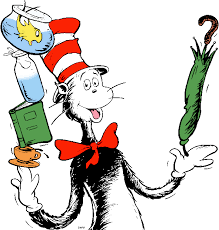 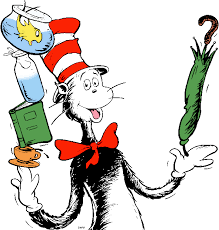 In our journals we drew pictures and wrote a fiction story about an imaginary pet Zet. We talked about our favorite places to read books and created a graph to show this information. The places mentioned were the following: on a couch, on the floor, at the park, in bed, at the library, in a chair, and in the basement. We concluded you can read a book almost anywhere!We practiced making words with the –et spelling pattern. We used the word get in a sentence. Then we saw how to change get to got.We practiced reading and writing CVC (consonant-vowel-consonant) words. We sounded out words to match with pictures.In reading we have been talking about the main idea and important details in a story. Before you read a book with your child make a prediction about what you think the main idea will be. Often the title gives a clue. During the reading discuss important details. This will help your child be able to retell the story better, which will lead to better comprehension.* * * * * * * * * * * * * * * * *In math we worked on the following skills:name and describe 2D (flat) and 3D (solid) shapes (i.e., “this shape is a small, red triangle. It has three sides and three corners”.)give the number that is “one less” or “one more” than the given number.* * * * * * * * * * * * * * * * *In science we will spend the remainder of this quarter learning about wood & paper. We will discuss their properties and conduct experiments to test our hypotheses.Jeffery Family Art NightWednesday, March 9thDinner at 5:30 pmProgram at 6:00 pmKUSD Art teachers will be on hand to guide students in creating projects that can be transferred onto Original Works items. These products can be ordered with a delivery date late in April. Original Works is a fundraiser for the school. For more information, please visit the Jeffery home page at jeffery.kusd.eduHave a wonderful weekend!**See other side for Calendar of Events**